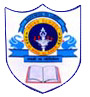 	INDIAN SCHOOL AL WADI AL KABIRECONOMICS PROJECT WORKCLASS IX (2018-2019)(Subject Enrichment Activity)Date of Submission:   10-01-2019Project : What’s Going Around Us: DEMONETIZATION The purpose of this project is to – Enable the student to understand the scope and repercussions of various Economic events and happenings taking place around the country and the world. (eg. the Economics behind the Demonetization of 500 and 1000 Rupee Notes.)Provide an opportunity to the learner to develop economic reasoning and acquire analytical skills to observe and understand the economic events.Make students aware about the different economic developments taking place in the country and across the world.Provide an opportunity to the learner to explore various economic issues both from his/her day today life and also issues which are of broader perspective. Scope of the project: Student may work upon the following lines:IntroductionDetails of the topicMerits and demerits of demonetizationMajor criticism related to the topic (if any)Students’ own views and learning from the workAny other valid idea   PREPARATION AND SUBMISSION OF PROJECT The project s will be handwritten and done individually. Credit will be awarded to original drawings, illustrations and creative use of materials.All the photographs and sketches should be labelled. It should be done in A4 Sheets and submitted in a proper folder on 10th January 2019.It should include pictures/leaflets/brochures related to the topic.The project should consist of all the details required as mentioned aboveTHE PROJECT REPORT WILL BE DEVELOPED AND PRESENTED IN THIS ORDER.Cover page showing project title, student information, school and yearAcknowledgements (acknowledging the institution, libraries visited and people who have helped)Index containing list of contents with page numbers.Content of the ProjectBibliography should have the details of reference materials and the list of websites visited.  